МБДОУ Детский сад №28
Спортивное развлечение

"Азбука дорожного движения"

Цели и задачи:

- Закрепить и обобщить знания детей о ПДД, сигналах светофора, дорожных знаках.
-Формировать у детей осознанное отношение к соблюдению ПДД в жизненных ситуациях.
-Вызвать положительный эмоциональный отклик на участие в играх соревновательного характера.
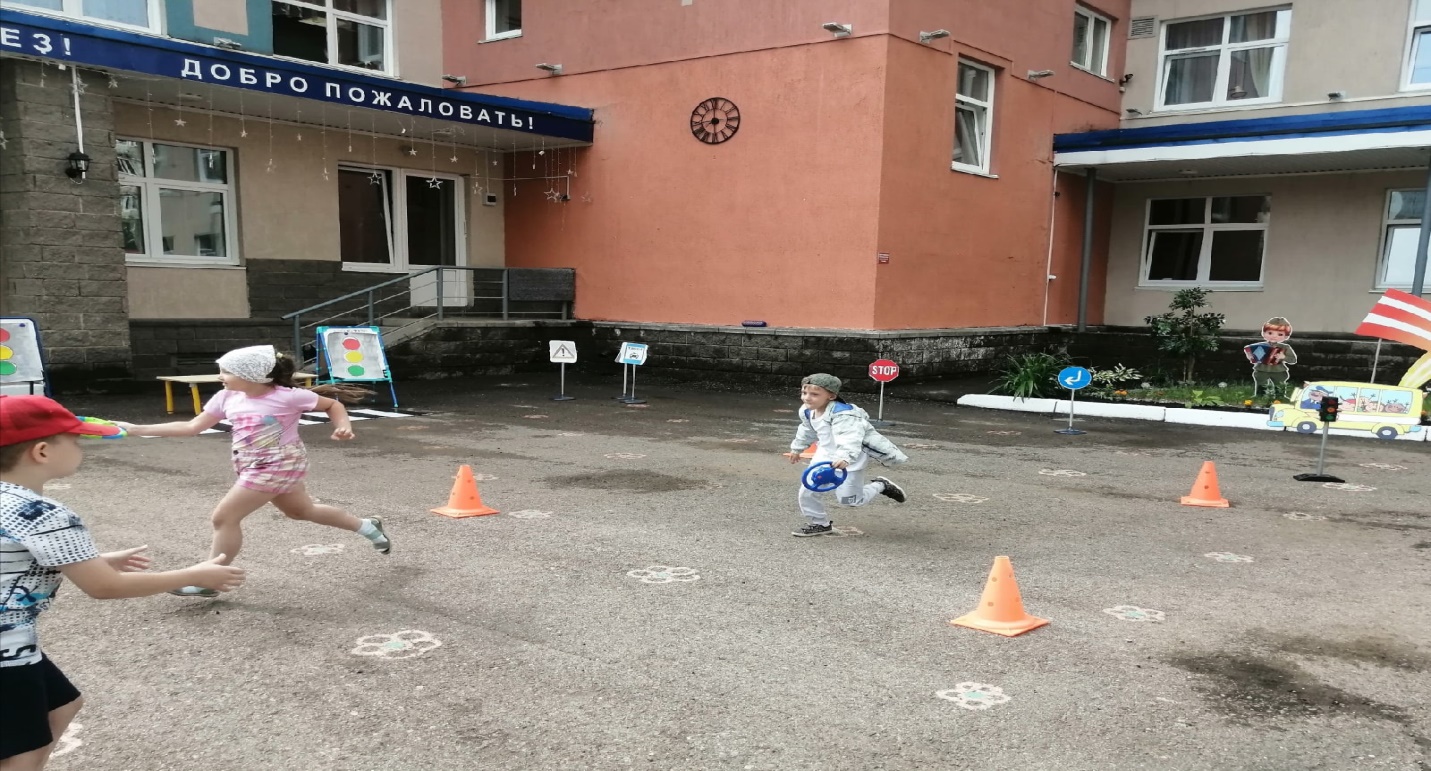 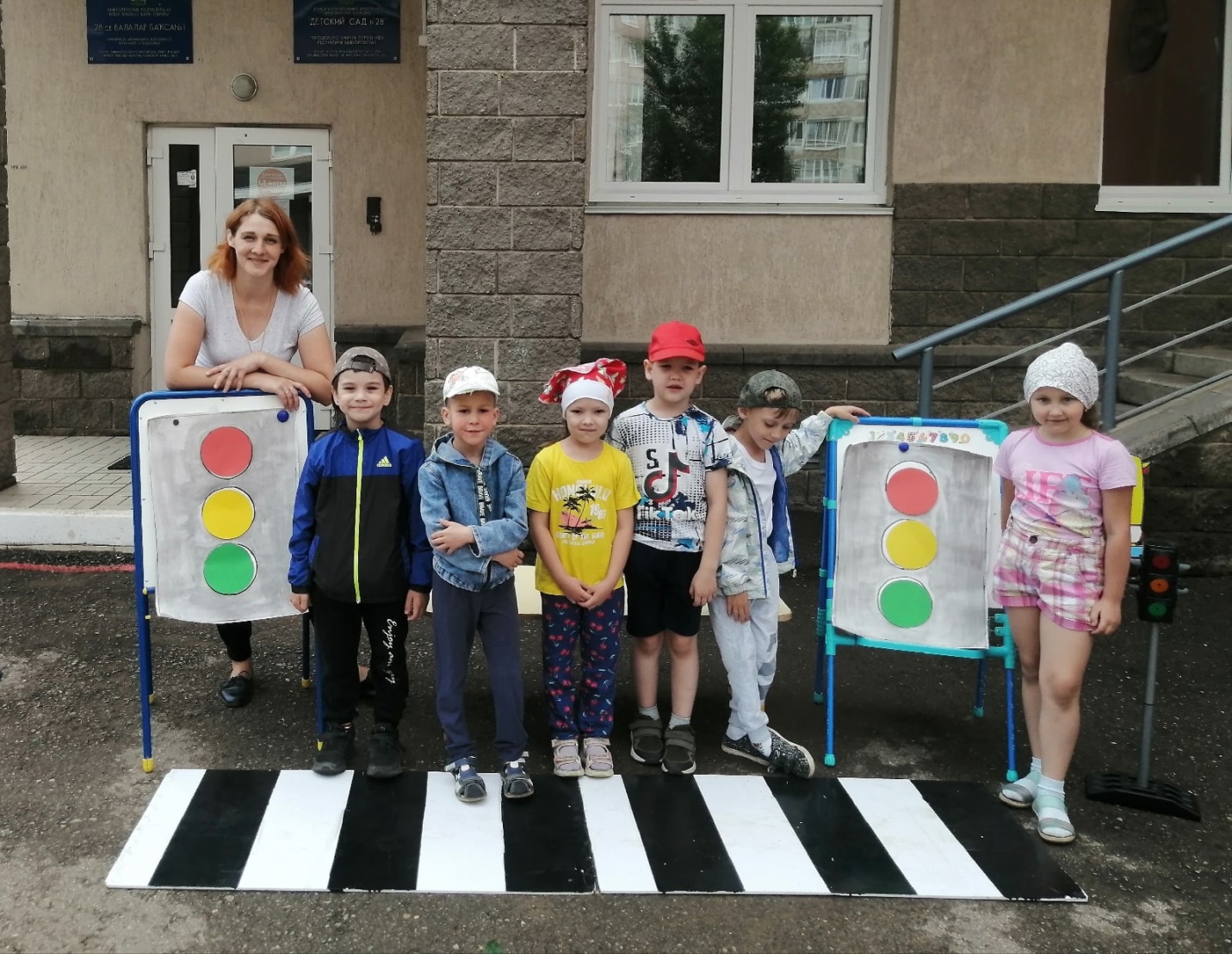 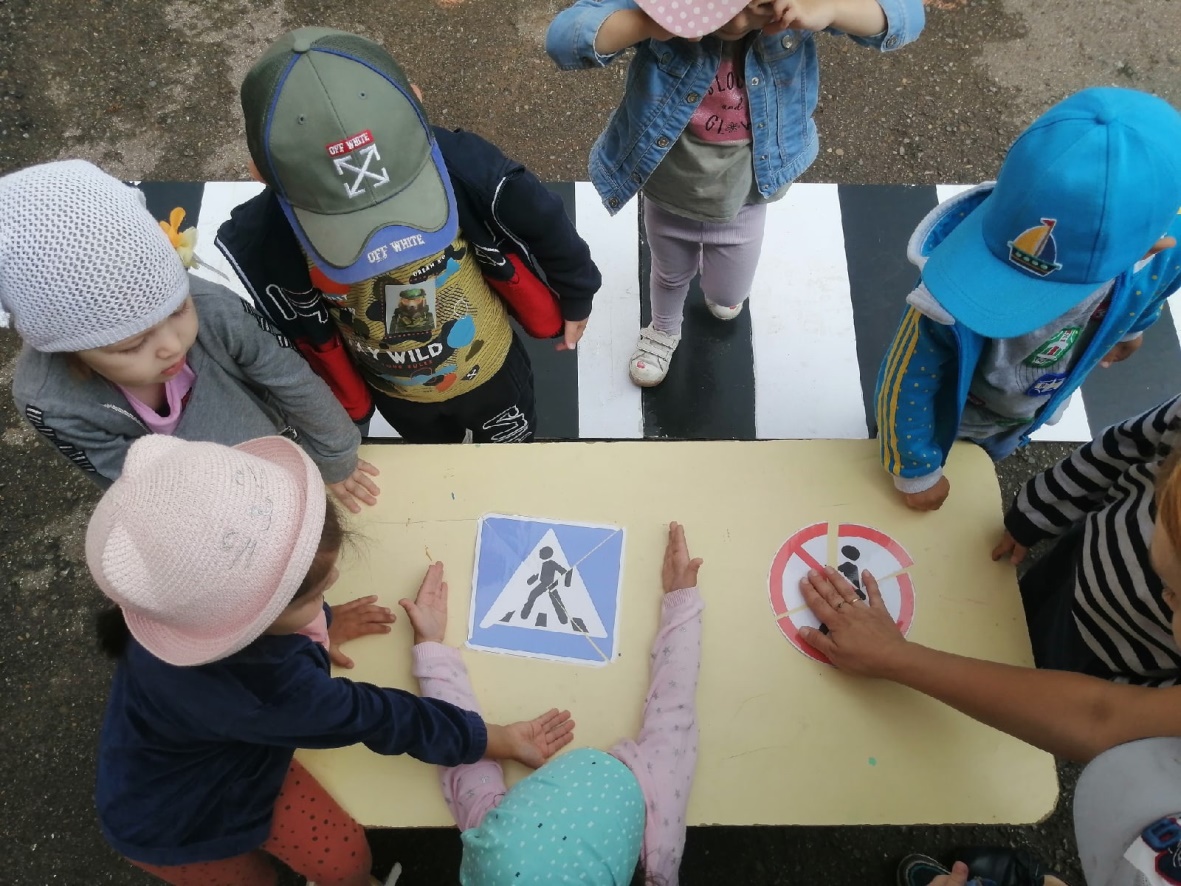 